GHS AnnouncementsFriday, December 8, 2017MISCMinamoto Yoshitsune should not have been a samurai. But his story is legend in this real-life saga. This epic warrior tale reads like a novel, but this is the true story of the greatest samurai in Japanese history. When Yoshitsune was just a baby, his father went to war with a rival samurai family—and lost. His father was killed, his mother captured, and his surviving half-brother banished. Yoshitsune was sent away to live in a monastery. Skinny, small, and unskilled in the warrior arts, he nevertheless escaped and learned the ways of the samurai. When the time came for the Minamoto clan to rise up against their enemies, Yoshitsune answered the call. His daring feats and impossible bravery earned him immortality. Check out this book of the week, Samurai Rising: The Epic Life of Minamoto Yoshitsune by Pamela Turner.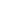 The We Care Committee is looking for volunteers to help set up for the Vendor Fair (Friday at 4:15) and tear down (Saturday at 2:00) in the high school aux gym.  Email Paula Simon at paula.simon@grinnell-k12.org if interested. Whirl is coming up in January so vote for your favorite Whirl Theme!The Invisible Closet Giving Tree is in the Counseling Office! There are hats, mittens, gloves, scarves and socks decorating the tree. If you are in need of any of these items to keep you warm this winter, please stop by and pick something out!!! Parents of current 9th grade students:  Iowa law requires proof of a dental screening on all 9th grade students.  I-Smile will be at GHS on 12-11-17 to provide a dental screening for any 9th grade student who does not have one on file.  If you do not want your student to be seen by I-Smile for a dental screening, you will need to print off and sign the opt-out form located at the bottom of the announcements.  You may also email the school nurse with an opt-out request at:kim.weber@grinnell-k12.org.  If you opt-out of the screening, you must provide a Certificate of Dental Screening or a Certificate of Dental Screening exemption, also located at the bottom of the announcements.  If you have any questions, please contact Kim Weber in the nurse office at 236-2726 or kim.weber@grinnell-k12.org.The PTO is collecting empty ink cartridges that can be turned in for money that will go to our PTO.  It is a great program and it costs parents nothing to participate.  They can just send their empty ink cartridges to their school’s office with their student.Any senior interested in possibly attending Wartburg next fall, please contact Mr. Woods information regarding $4,000 in grant money for tuition. ATHLETICS
BASKETBALL @ Oskaloosa - Girls JV 4:45, Girls Varsity 6:15, Boys Varsity 7:30. Girls bus leaves at 3:25. Boys bus leaves at 5:15. SATURDAY:WRESTLING - Tiger Wrestling Invite - HOME @ 10:00am.BOYS SWIMMING Invite - 11:00am (meet held at Grinnell College)9/JV boys basketball results:  9th boys defeated Osky 38-36, JV boys lost to Osky 56-38.COUNSELING OFFICEThe New Century Farm Service goal is to encourage area students to prepare for a career in agriculture or agribusiness. The scholarship program is designed to provide financial assistance to dependents of New Century employees or customers. There are five $1500 scholarships available. In order to apply, you must be active in local FFA or 4H, be a dependent of a New Century FS customer, member or employee, and have at least a 2.5 cumulative GPA. Applications are available at newcenturyfs.com. Deadline is February 1, 2018.The 2018 Iowa School Counselor Association Senior Scholarship is for seniors who will be pursuing post-secondary education or training and can write about a school counselor who has made a difference! The $500 scholarship winner will be notified by January 26th and the announcement will be made public during School Counselor Week (Feb 5-9.)Submit your application via Google Form: https://goo.gl/ttFmGR or use QR code on the attached form. ***DUE JANUARY 7, 2018***CLUBS/ACTIVITIES